Polityka ochrony dzieci przed krzywdzeniem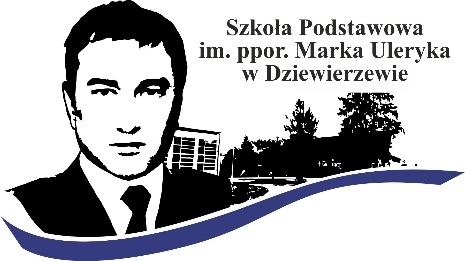 w Szkole Podstawowej im. ppor. Marka Uleryka 
w DziewierzewiePodstawa prawna: Konwencja o Prawach Dziecka, przyjęta przez Zgromadzenie Ogólne Narodów Zjednoczonych z dnia 20 listopada 1989r. (Dz. U. 1991 Nr 120 poz. 526 z późn. zm.)., Ustawa z dnia 29 lipca 2005r. o przeciwdziałaniu przemocy w rodzinie (Dz. U. 2015 poz. 1390)., Ustawa z dnia 06 czerwca 1997 r. - Kodeks postępowania karnego (Dz. U. 2016 poz. 1749)., Ustawa z dnia 17 listopada 1964 r. - Kodeks postępowania cywilnego (Dz. U. 2016 poz. 1822)., Ustawa z dnia 23 kwietnia 1964r. - Kodeks cywilny (Dz. U. 2017 poz. 459)., Ustawa z dnia 6 czerwca 1997r. - Kodeks Karny (Dz. U. 2016, poz. 1137)., Ustawa z dnia 29 sierpnia 1997r. o ochronie danych osobowych (Dz. U. 2016 poz. 922)., Ustawa z dnia 25 lutego 1964 r. – Kodeks rodzinny i opiekuńczy (Dz. U. 2017 poz. 682), Ustawa z dnia 9 marca 2023r. o zmianie ustawy o przeciwdziałaniu przemocy w rodzinie oraz niektórych innych ustaw (Dz.U. 2023 poz. 535).PreambułaNaczelną zasadą wszystkich działań podejmowanych przez pracowników szkoły jest zapewnienie dzieciom bezpieczeństwa, dbanie o ich dobro i w ich najlepszym interesie. Pracownik placówki traktuje dziecko z szacunkiem oraz uwzględnia jego potrzeb. Niedopuszczalne jest stosowanie przez pracownika wobec dziecka przemocy w jakiejkolwiek formie. Pracownik placówki, realizując te cele, działa w ramach obowiązującego prawa, przepisów wewnętrznych danej placówki oraz swoich kompetencji.Rozdział IObjaśnienie terminów § 1.Pracownikiem placówki jest osoba zatrudniona na podstawie umowy o pracę lub umowy zlecenia.Dzieckiem jest każda osoba do ukończenia 18. roku życia.Opiekunem dziecka jest osoba uprawniona do reprezentacji dziecka, w szczególności jego rodzic lub opiekun prawny. W myśl niniejszego dokumentu opiekunem jest również rodzic zastępczy.Zgoda rodzica dziecka oznacza zgodę co najmniej jednego z rodziców dziecka. Jednak w przypadku braku porozumienia między rodzicami dziecka należy poinformować rodziców o konieczności rozstrzygnięcia sprawy przez sąd rodzinny.Przez krzywdzenie dziecka należy rozumieć popełnienie czynu zabronionego lub czynu karalnego na szkodę dziecka przez jakąkolwiek osobę, w tym pracownika placówki, lub zagrożenie dobra dziecka, w tym jego zaniedbywanie. Szczegółowe objaśnienie terminu podane w Załączniku nr 1.Osoba odpowiedzialna za internet to wyznaczony przez kierownictwo placówki pracownik, sprawujący nadzór nad korzystaniem z internetu przez dzieci na terenie placówki oraz nad bezpieczeństwem dzieci w internecie.Osoba odpowiedzialna za Politykę ochrony dzieci przed krzywdzeniem to wyznaczony przez kierownictwo placówki pracownik sprawujący nadzór nad realizacją Polityki ochrony dzieci przed krzywdzeniem w placówce.Dane osobowe dziecka to wszelkie informacje umożliwiające identyfikację dziecka.Rozdział IIRozpoznawanie i reagowanie na czynniki ryzyka krzywdzenia dzieci§ 2.Pracownicy szkoły posiadają niezbędną wiedzę i w ramach wykonywanych obowiązków zwracają uwagę na czynniki ryzyka i symptomy krzywdzenia dzieci.W przypadku zidentyfikowania czynników ryzyka pracownicy podejmują rozmowę z rodzicami, przekazując informacje na temat dostępnej oferty wsparcia i motywując ich do szukania dla siebie pomocy.Pracownicy monitorują sytuację i dobrostan dziecka.Pracownicy znają i stosują zasady bezpiecznych relacji nauczyciele–dziecko i dziecko–dziecko ustalone w placówce. Zasady stanowią Załącznik nr 2 do niniejszej Polityki.Rekrutacja pracowników szkoły odbywa się zgodnie z zasadami bezpiecznej rekrutacji personelu. Zasady stanowią Załącznik nr 3 do niniejszej Polityki.Rozdział IIIProcedury interwencji w przypadku krzywdzenia dziecka§3W przypadku podjęcia przez pracownika szkoły podejrzenia, że dziecko jest krzywdzone, pracownik ma obowiązek sporządzenia notatki służbowej i przekazania uzyskanej informacji (do wyboru) wychowawcy/pedagogowi/psychologowi szkoły.§4Pedagog/psycholog (do wyboru) wzywa opiekunów dziecka, którego krzywdzenie podejrzewa, oraz informuje ich o podejrzeniu.Pedagog/psycholog (do wyboru) powinien sporządzić opis sytuacji szkolnej/przedszkolnej i rodzinnej dziecka na podstawie rozmów z dzieckiem, nauczycielami, wychowawcą i rodzicami, oraz plan pomocy dziecku.Plan pomocy dziecku powinien zawierać wskazania dotyczące:podjęcia przez szkołę działań w celu zapewnienia dziecku bezpieczeństwa, w tym   zgłoszenie podejrzenia krzywdzenia do odpowiedniej placówki;wsparcia, jakie placówka zaoferuje dziecku;  skierowania dziecka do specjalistycznej placówki pomocy dziecku, jeżeli istnieje taka potrzeba.§5W przypadkach bardziej skomplikowanych (dotyczących wykorzystywania seksualnego oraz znęcania się fizycznego i psychicznego o dużym nasileniu), Dyrektor szkoły powołuje zespół interwencyjny, w skład którego mogą wejść: pedagog/psycholog, wychowawca dziecka, kierownictwo placówki, inni pracownicy mający wiedzę o krzywdzeniu dziecka lub o dziecku (dalej określani jako: zespół interwencyjny).Zespół interwencyjny sporządza plan pomocy dziecku, spełniający wymogi określone w § 2 pkt. 2 Polityki, na podstawie opisu sporządzonego przez pedagoga szkolnego oraz innych, uzyskanych przez członków zespołu, informacji.W przypadku gdy podejrzenie krzywdzenia zgłosili opiekunowie dziecka, powołanie zespołu jest obligatoryjne. Zespół interwencyjny wzywa opiekunów dziecka na spotkanie wyjaśniające, podczas którego może zaproponować opiekunom zdiagnozowanie zgłaszanego podejrzenia w zewnętrznej, bezstronnej instytucji. Ze spotkania sporządza się protokół.§6Plan pomocy dziecku jest przedstawiany przez pedagoga/psychologa opiekunom z zaleceniem współpracy przy jego realizacji.Pedagog/psycholog informuje opiekunów o obowiązku placówki zgłoszenia podejrzenia krzywdzenia dziecka do odpowiedniej instytucji (prokuratura/policja lub sąd rodzinny, ośrodek pomocy społecznej bądź przewodniczący zespołu interdyscyplinarnego – procedura „Niebieskie Karty” – w zależności od zdiagnozowanego typu krzywdzenia i skorelowanej z nim interwencji).Po poinformowaniu opiekunów przez pedagoga/psychologa – zgodnie z punktem poprzedzającym – Dyrektor szkoły składa zawiadomienie o podejrzeniu przestępstwa do prokuratury/policji lub wniosek o wgląd w sytuację rodziny do sądu rejonowego, wydziału rodzinnego i nieletnich, ośrodka pomocy społecznej lub przesyła formularz „Niebieska Karta – A” do przewodniczącego zespołu interdyscyplinarnego.  Dalszy tok postępowania leży w kompetencjach instytucji wskazanych w punkcie poprzedzającym.W przypadku gdy podejrzenie krzywdzenia zgłosili opiekunowie dziecka, a podejrzenie to nie zostało potwierdzone, należy o tym fakcie poinformować opiekunów dziecka na piśmie.§7Z przebiegu interwencji sporządza się kartę interwencji, której wzór stanowi Załącznik nr 4 do niniejszej Polityki. Kartę załącza się do akt osobowych dziecka.Wszyscy pracownicy placówki i inne osoby, które w związku z wykonywaniem obowiązków służbowych podjęły informację o krzywdzeniu dziecka lub informacje z tym związane, są zobowiązane do zachowania tych informacji w tajemnicy, wyłączając informacje przekazywane uprawnionym instytucjom w ramach działań interwencyjnych.Rozdział IVZasady ochrony wizerunku dziecka§8Placówka zapewnia najwyższe standardy ochrony danych osobowych dzieci zgodnie z obowiązującymi przepisami prawa.Placówka, uznając prawo dziecka do prywatności i ochrony dóbr osobistych, zapewnia ochronę wizerunku dziecka.Wytyczne dotyczące zasad publikacji wizerunku dziecka stanowią Załącznik nr 6 do niniejszej Polityki.§9Pracownikowi placówki nie wolno umożliwiać przedstawicielom mediów utrwalania wizerunku dziecka (filmowanie, fotografowanie, nagrywanie głosu dziecka) na terenie placówki bez pisemnej zgody rodzica lub opiekuna prawnego dziecka.W celu uzyskania zgody, o której mowa powyżej, pracownik placówki może skontaktować się z opiekunem dziecka i ustalić procedurę uzyskania zgody. Niedopuszczalne jest podanie przedstawicielowi mediów danych kontaktowych do opiekuna dziecka – bez wiedzy i zgody tego opiekuna.Jeżeli wizerunek dziecka stanowi jedynie szczegół całości, takiej jak: zgromadzenie, krajobraz, publiczna impreza, zgoda rodzica lub opiekuna prawnego na utrwalanie wizerunku dziecka nie jest wymagana.§10Upublicznienie przez pracownika placówki wizerunku dziecka utrwalonego w jakiejkolwiek formie (fotografia, nagranie audio-wideo) wymaga pisemnej zgody rodzica lub opiekuna prawnego dziecka. Dobrą praktyką jest również pozyskiwanie zgód samych dzieci.Pisemna zgoda, o której mowa w ust. 1, powinna zawierać informację, gdzie będzie umieszczony zarejestrowany wizerunek i w jakim kontekście będzie wykorzystywany (np. że umieszczony zostanie na stronie youtube.com w celach promocyjnych).Rozdział VZasady dostępu dzieci do Internetu§11Placówka, zapewniając dzieciom dostęp do Internetu, jest zobowiązana podejmować działania zabezpieczające dzieci przed dostępem do treści, które mogą stanowić zagrożenie dla ich prawidłowego rozwoju; w szczególności należy zainstalować i aktualizować oprogramowanie zabezpieczające. Zasady bezpiecznego korzystania z Internetu i mediów elektronicznych stanowią Załącznik nr 5 do niniejszej Polityki.Na terenie placówki dostęp dziecka do Internetu możliwy jest:pod nadzorem pracownika przedszkola na zajęciach komputerowych;za pomocą sieci wifi placówki, po podaniu hasła.W przypadku dostępu realizowanego pod nadzorem pracownika placówki, pracownik placówki ma obowiązek informowania dzieci o zasadach bezpiecznego korzystania z Internetu. Pracownik szkoły czuwa także nad bezpieczeństwem korzystania z Internetu przez dzieci podczas lekcji.W miarę możliwości osoba odpowiedzialna za Internet przeprowadza z dziećmi cykliczne szkolenia dotyczące bezpiecznego korzystania z Internetu.Placówka zapewnia stały dostęp do materiałów edukacyjnych, dotyczących bezpiecznego korzystania z Internetu, przy komputerach, z których możliwy jest dostęp swobodny.§12Osoba odpowiedzialna za Internet zapewnia, aby sieć internetowa organizacji placówki była zabezpieczona przed niebezpiecznymi treściami, instalując i aktualizując odpowiednie, nowoczesne oprogramowanie.Wymienione w pkt. 1 niniejszego paragrafu oprogramowanie jest aktualizowane przez wyznaczonego pracownika w miarę potrzeb, przynajmniej raz w miesiącu.Wyznaczony pracownik organizacji przynajmniej raz w miesiącu sprawdza, czy na komputerach ze swobodnym dostępem, podłączonych do Internetu nie znajdują się niebezpieczne treści. W przypadku znalezienia niebezpiecznych treści, wyznaczony pracownik stara się ustalić, kto korzystał z komputera w czasie ich wprowadzenia.Informację o dziecku, które korzystało z komputera w czasie wprowadzenia niebezpiecznych treści, wyznaczony pracownik przekazuje kierownictwu placówki, które aranżuje dla dziecka rozmowę z psychologiem lub pedagogiem.Pedagog/psycholog przeprowadza z dzieckiem, o którym mowa w punktach poprzedzających, rozmowę na temat bezpieczeństwa w Internecie.Jeżeli w wyniku przeprowadzonej rozmowy pedagog/psycholog uzyska informację, że dziecko jest krzywdzone, podejmuje działania opisane w rozdziale III niniejszej Polityki.Rozdział VIMonitoring stosowania Polityki§13Dyrekcja szkoły wyznacza [imię i nazwisko] jako osobę odpowiedzialną za Politykę ochrony dzieci w placówce.Osoba, o której mowa w punkcie poprzedzającym, jest odpowiedzialna za monitorowanie realizacji Polityki, za reagowanie na sygnały naruszenia Polityki i prowadzenie rejestru zgłoszeń oraz za proponowanie zmian w Polityce.Osoba, o której mowa w pkt. 1 niniejszego paragrafu, przeprowadza wśród pracowników placówki, raz na 12 miesięcy, ankietę monitorującą poziom realizacji Polityki. Wzór ankiety stanowi Załącznik nr 7 do niniejszej Polityki.  W ankiecie pracownicy placówki mogą proponować zmiany Polityki oraz wskazywać naruszenia Polityki w placówce.Osoba, o której mowa w pkt. 1 niniejszego paragrafu, dokonuje opracowania wypełnionych przez pracowników placówki ankiet. Sporządza na tej podstawie raport z monitoringu, który następnie przekazuje Dyrektorowi placówki.Dyrektor placówki wprowadza do Polityki niezbędne zmiany i ogłasza pracownikom placówki, dzieciom i ich opiekunom nowe brzmienie Polityki.Rozdział VIIPrzepisy końcowe§14Polityka wchodzi w życie z dniem jej ogłoszenia.Ogłoszenie następuje w sposób dostępny dla pracowników placówki, dzieci i ich opiekunów, w szczególności poprzez wywieszenie w miejscu ogłoszeń dla pracowników lub poprzez przesłanie jej tekstu drogą elektroniczną oraz poprzez zamieszczenie na stronie internetowej i wywieszenie w widocznym miejscu w siedzibie, również w wersji skróconej, przeznaczonej dla dzieci.Załącznik nr 1Symptomy krzywdzenia dzieciRolę i zadania nauczycieli oraz szkolnych specjalistów w zakresie udzielania pomocy dziecku określa Ustawa o systemie oświaty, Ustawa Karta Nauczyciela, Rozporządzenie Rady Ministrów z dnia 13 września 2011r. w sprawie procedury „Niebieskie Karty” oraz wzorów formularzy „Niebieska Karta”, Ustawa z dnia 9 marca 2023r o zmianie Ustawy o przeciwdziałaniu przemocy w rodzinie, jak też Rozporządzenie Ministra Edukacji Narodowej z dnia 17 listopada 2010r. w sprawie zasad udzielania i organizacji pomocy psychologiczno-pedagogicznej w publicznych przedszkolach, szkołach i placówkach. Odpowiedzialność nauczycieli, wychowawców, innych pracowników pedagogicznych oraz pracowników niebędących nauczycielami za pomoc dzieciom krzywdzonym wynika również z innych przepisów prawa, m.in. Kodeksu postępowania karnego – art. 304, Kodeksu karnego – art.162, Ustawy o przeciwdziałaniu przemocy w rodzinie, art. 12, Kodeksu postępowania cywilnego –art. 572, Konwencji o Prawach Dziecka. Zgodnie z Ustawą o przeciwdziałaniu przemocy w rodzinie z 10 czerwca 2010 r. oraz z dnia 9 marca 2023r.Krzywdzenie dziecka to każde zamierzone lub niezamierzone działanie osoby dorosłej, które ujemnie wpływa na rozwój fizyczny lub psychiczny dziecka. Obowiązkiem osoby, która dowiaduje się, że dziecko jest krzywdzone jest zatrzymanie krzywdzenia.Interwencja prawna w sytuacji krzywdzenia dziecka rozumiana jest jako powiadomienie odpowiednich instytucji: policji, prokuratury, sądu rodzinnego i nieletnich o przestępstwie lub zagrożeniu dobra dziecka, w celu podjęcia przez te instytucje działań w ramach swoich obowiązków służbowych. Działania te zapobiegną krzywdzeniu dziecka, spowodują wyciągnięcie odpowiedzialności w stosunku do sprawcy i wesprą dziecko i rodzinę w sytuacji kryzysu.Przemoc w rodzinie należy rozumieć jako: „jednorazowe albo powtarzające się umyślne działanie lub zaniechanie, wykorzystujące przewagę fizyczną, psychiczną lub ekonomiczną, naruszające prawa lub dobra osobiste osoby doznającej przemocy domowej, w szczególności: narażające tę osobę na niebezpieczeństwo utraty życia, zdrowia lub mienia, naruszające jej godność, nietykalność cielesną lub wolność, w tym seksualną, powodujące szkody na jej zdrowiu fizycznym lub psychicznym, wywołujące u tej osoby cierpienie lub krzywdę, ograniczające lub pozbawiające tę osobę dostępu do środków finansowych lub możliwości podjęcia pracy lub uzyskania samodzielności finansowej, istotnie naruszające prywatność tej osoby lub wzbudzające u niej poczucie zagrożenia, poniżenia lub udręczenia, w tym podejmowane za pomocą środków komunikacji elektronicznej;Przemoc fizyczna - przemoc, w wyniku której dziecko doznaje faktycznej fizycznej krzywdy lub jest nią potencjalnie zagrożone. Krzywda ta następuje w wyniku działania bądź zaniechania działania ze strony rodzica lub innej osoby odpowiedzialnej za dziecko lub ze strony osoby, której dziecko ufa bądź która ma nad nim władzę. Nieprzypadkowe zranienie polegające na przykład na: popychaniu, szarpaniu, policzkowaniu, szczypaniu, kopaniu, duszeniu, biciu otwartą ręką, pięścią lub przedmiotami, oblewaniu wrzątkiem lub substancjami żrącym, użyciu broni, ostrych narzędzi. Może być czynnością powtarzalną lub jednorazową.Zauważalne symptomy przemocy fizycznej:ślady palców i przedmiotów na ciele dziecka,okrągłe punktowe poparzenia,opuchlizna, złamania, zwichnięcia,skarpetkowe odparzenia,siniaki w nietypowych miejscach ciała dziecka, np. okularowe w okolicy oczu,Pośrednio obserwowanie zachowania dziecka:lęk przed rozebraniem się,lęk przed dotykiem drugiej osoby,strój nieadekwatny do pory roku i pogody (długie rękawy, kiedy jest ciepło),nadmierna apatia lub agresja,noszenie ciemnych okularów, także przy braku słońca.Wzmożony nacisk na obserwację symptomów i zachowania dziecka, jeśli pracujemy z uczniem niewerbalnym.Przemoc psychiczna - chroniczna, niefizyczna, szkodliwa interakcja pomiędzy dzieckiem a osobą dorosłą, obejmująca zarówno działania jak i zaniechania.Formy przemocy psychicznej:niedostępność emocjonalna,zaniedbywanie emocjonalne,relacja z dzieckiem oparta na wrogości, obwinianiu, oczernianiu, odrzucaniu,nieodpowiedzialne rozwojowo lub niekonsekwentne interakcje z dzieckiem,niedostrzeganie lub nieuznawanie indywidualności dziecka i granic psychicznych pomiędzy osobą dorosłą a dzieckiem,Objawy przemocy psychicznej:zaburzenia mowy (wynikające z napięcia nerwowego),psychosomatyczne (bóle jelitowo– żołądkowe, bóle i zawroty głowy),moczenie i zanieczyszczanie siębóle mięśni, nadmierna potliwość, zaburzenia snu,brak poczucia pewności siebie, niska samoocena, wycofanie,depresja, fobie, lęki,zachowanie destrukcyjne,kłopoty z kontrolą emocji,poczucie krzywdy i winy, nieufność do innych,problemy szkolne, zachowania agresywne w stosunku do innych osób.Wykorzystanie seksualne - włączanie dziecka w aktywność seksualną, której nie jest ono w stanie w pełni zrozumieć i udzielić na nią świadomej zgody, i/lub na którą nie jest odpowiednio dojrzałe rozwojowo i nie może się zgodzić w ważny prawnie sposób i/lub która jest niezgodna z normami prawnymi lub obyczajowymi, społecznymi. Z wykorzystaniem seksualnym mamy do czynienia, gdy taka aktywność (np. prezentowanie treści o tematyce pornograficznej, robienie zdjęć lub filmów z udziałem dziecka bez odzieży, komentowanie dziecka w sposób erotyczny, proponowanie relacji intymnych, dotykanie w miejscach intymnych, zmuszanie do oglądania nagości i/lub dotykania przez dziecko, ocieranie, kontakty oralne) wystąpi między dzieckiem a dorosłym lub dzieckiem a innym dzieckiem, jeśli te osoby ze względu na wiek bądź stopień rozwoju pozostają w relacji opieki, zależności i władzy.Konsekwencje przemocy seksualnej:Somatyczne:infekcje dróg moczowo - płciowych bez podłoża organicznego,urazy zewnętrznych narządów płciowych: zaczerwienienia, otarcia naskórka, bolesność,urazy około odbytowe i pochwy,ból przy oddawaniu moczu czy kału, np. krwawe stolce, krwawienie z narządów rodnych,upławy,infekcje jamy ustnej,urazy ciała związane ze stosowaną przemocą fizyczną,infekcje przenoszone drogą płciową (np. weneryczne, grzybicze, HIV),niezrozumiałe pojawienie się dolegliwości somatycznych, np. bólów brzucha, głowy, wymiotów, nudności, nietrzymanie kału i moczu,spadek apetytu,trudności związane z siedzeniem lub chodzeniem,przerwanie błony dziewiczej,ciąża.Poznawcze, emocjonalne, behawioralne:zbytnia erotyzacja dziecka, znajomość zachowań seksualnych charakterystycznych dla osób dorosłych,prowokacyjne zachowania seksualne zarówno w stosunku do dorosłych, jak i rówieśników,zachowania masturbacyjne,erotyczne rysunki lub zabawy dziecka,zaburzenia snu, lęki nocne, koszmary nocne,zaburzenia przyjmowania pokarmu,u małych dzieci zachowania o charakterze regresywnym, takie jak moczenie się, ssanie palca, kiwanie,izolowanie się, zamykanie się w sobie,lęki, strach, fobie, nerwice, depresje, przygnębienie, smutek,lęki związane z daną płcią, np. wobec rodzica danej płci,zachowania agresywne i (lub) autodestrukcyjne (próby samobójcze, samobójstwa),nadpobudliwość ruchowa,poczucie winy, krzywdyZaniedbywanie - chroniczne lub incydentalne niezaspokajanie podstawowych potrzeb fizycznych i psychicznych dziecka i/lub nierespektowanie jego podstawowych praw, powodujące zaburzenia jego zdrowia i/lub trudności w rozwoju. Do zaniedbywania dochodzi w relacji dziecka z osobą, która jest zobowiązana do opieki, wychowania, troski i ochrony dziecka.Objawy zaniedbania:częsta absencja w szkole lub przedszkolu,wagarowanie,brak przyborów szkolnych,ubiór nieadekwatny do pory roku,niedożywienie,zaniedbanie pod względem higienicznym i zdrowotnym (brudna skóra, rażąco małych rozmiarów odzież, przewlekłe nieleczone choroby, nie zażywanie niezbędnych leków, koniecznych badań, zaburzony rozwój fizyczny),pozostawanie na dworze bez opieki w godzinach wieczornych i nocnych (zwłaszcza młodsze dzieci),niedbanie o higienę snu i odpoczynkuapatia, biernośćZałącznik nr 2Zasady bezpiecznej relacji dorosły-dzieckow Szkole Podstawowej im. ppor. Marka Uleryka w DziewierzewieW procesie rekrutacyjnym na stanowisko pracownika szkoły niezbędne jest dostarczenie dokumentów o niekaralności, o niestosowaniu przemocy seksualnej, oraz podpisanie zgody dot. „Standardów Ochrony Dzieci przed krzywdzeniem”.Pracownicy dbają o bezpieczeństwo dzieci podczas pobytu w szkole, są uważni na sytuacje związane z zagrożeniem zdrowia i życia, sprawdzają samopoczucie dziecka.Pracownicy nieustannie poszerzają swoją wiedzę i doskonalą umiejętności pomocowe dot. pracy z dziećmi z zaburzeniami rozwojowymi i niepełnosprawnościami. Profesjonalne podejście do pracy zespołowej, tworzącej całościowe spojrzenie na człowieka (uwzględnianie umiejętności rozwojowych dzieci, wynikających z niepełnosprawności).Nauczyciele organizują zajęcia zapewniające dzieciom wszechstronny rozwój, zadania i działania dostosowane są do potrzeb i możliwości poszczególnych dzieci.Pracownicy towarzyszą dzieciom w sytuacjach trudnych, wspierają w poszukiwaniu rozwiązań.Pracownicy podejmują działania wychowawcze mające na celu kształtowanie prawidłowych postaw – wyrażania emocji w sposób nie krzywdzący innych, niwelowanie zachowań agresywnych, promowanie zasad życzliwych, opartych na szacunku interakcjach.Dzieci zostaną zapoznane z zasadami regulującymi funkcjonowanie grupy uwzględniającymi prawa dziecka (tworzenie kontraktu klasowego uwzględniającego wartości szkoły zgodne ze Standardami Ochrony Dzieci przed krzywdzeniem).Pozytywne zachowania dzieci wzmacniane są poprzez nagradzanie: słowne (pochwała indywidualna, pochwała w obecności dzieci), indywidualne systemy motywacyjne.W każdej sytuacji dziecko jest informowane o konsekwencji zachowania i możliwych działaniach naprawczych.Niedopuszczalne są zachowania z obszarów przemocowych: cielesne (szarpanie, bicie, popychanie), słowne (wyzywanie, wyśmiewanie), zmuszanie, negowanie uczuć.Bezpośredni kontakt z dzieckiem oparty jest na poszanowaniu intymności dziecka. Zasady bezpośredniego kontaktu z dzieckiem ustalane są z rodzicami, opiekunem prawnym z poszanowaniem zdania obu stron. W zgodzie z tworzonymi indywidualnie programami interwencyjnymi w przypadku zachowań trudnych, uwzględniającymi bezpieczeństwo dziecka i otoczenia. W szczególnych uzasadnionych przypadkach uzasadnione jest użycie siły przez pracownika szkoły w celu przerwania zachowań ucznia, które zagrażają życiu i zdrowiu jego samego lub innych uczniów. Jednocześnie szkoła dba o nietykalność cielesną uczniów.W przypadku stwierdzenia jakichkolwiek zagrożeń bezpieczeństwa każdy pracownik jest zobowiązany, w miarę możliwości im przeciwdziałać oraz natychmiast powiadomić o nich dyrektora placówki bądź psychologa szkolnego.Dyrektor szkoły prowadzi okresowe ewaluację swoich pracowników w celu zapobiegania krzywdzeniu dzieci (obserwacje uczestniczące, hospitacje).Pracownicy szkoły w codziennych kontaktach z dziećmi kierują się szacunkiem, akceptacją i życzliwością rozumianymi jako:Relacje personelu z dziećmiPracownik jest zobowiązany/a do utrzymywania profesjonalnej relacji z dziećmi i każdorazowego rozważenia, czy jego reakcja, komunikat bądź działanie wobec dziecka są adekwatne do sytuacji, bezpieczne, uzasadnione i sprawiedliwe wobec innych dzieci. Należy działać w sposób otwarty i przejrzysty dla innych, aby zminimalizować ryzyko błędnej interpretacji zachowania pracownika.Komunikacja z dziećmiW komunikacji z dziećmi należy zachować cierpliwość i szacunek.Powinno się słuchać uważnie dzieci i udzielać im odpowiedzi adekwatnych do ich wieku i danej sytuacji.Zabronione jest zawstydzać, upokarzać, lekceważyć i obrażać dziecka. Nie wolno krzyczeć na dziecko w sytuacji innej niż wynikająca z bezpieczeństwa dziecka lub innych dzieci.Zabronione jest ujawnianie informacji wrażliwych dotyczących dziecka wobec osób nieuprawnionych, w tym wobec innych dzieci. Obejmuje to wizerunek dziecka, informacje o jego/jej sytuacji rodzinnej, ekonomicznej, medycznej, opiekuńczej i prawnej.Podejmując decyzje dotyczące dziecka, należy poinformować je o tym i starać się brać pod uwagę jego oczekiwania.Istotne jest poszanowanie prawo dziecka do prywatności. Jeśli konieczne jest odstąpienie od zasady poufności, aby chronić dziecko, należy wyjaśnić mu to najszybciej jak to możliwe.Jeśli pojawi się konieczność porozmawiania z dzieckiem na osobności, należy pozostawić uchylone drzwi do pomieszczenia i zadbać, aby być w zasięgu wzroku innych. Dopuszcza się także poproszenie drugiego pracownika o obecność podczas takiej rozmowy.Nie należy zachowywać się w obecności dzieci w sposób niestosowny. Obejmuje to używanie wulgarnych słów, gestów i żartów, czynienie obraźliwych uwag, nawiązywanie w wypowiedziach do aktywności bądź atrakcyjności seksualnej oraz wykorzystywanie wobec dziecka relacji władzy lub przewagi fizycznej (zastraszanie, przymuszanie, groźby).Należy zapewnić dzieci, że jeśli czują się niekomfortowo w jakiejś sytuacji, wobec konkretnego zachowania czy słów, mogą o tym powiedzieć pracownikowi, z którym rozmawiają lub wskazanej osobie (pedagog/psycholog/wychowawca/zaufany nauczyciel) i mogą oczekiwać odpowiedniej reakcji i/lub pomocy.Działania z dziećmiNależy doceniać i szanować wkład dzieci w podejmowane działania, aktywnie je angażować i traktować równo bez względu na ich płeć,, status społeczny, etniczny, kulturowy, religijny, światopogląd, sprawność/niepełnosprawność.Należy unikać faworyzowania dzieci.Zabronione jest nawiązywanie z dzieckiem jakichkolwiek relacji romantycznych lub seksualnych ani składać mu propozycji o nieodpowiednim charakterze. Obejmuje to także seksualne komentarze, żarty, gesty oraz udostępnianie dzieciom treści erotycznych i pornograficznych bez względu na ich formę.Zabronione jest utrwalanie wizerunku dziecka (filmowanie, nagrywanie głosu, fotografowanie) dla potrzeb prywatnych. Dotyczy to także umożliwienia osobom trzecim utrwalenia wizerunków dzieci, jeśli dyrekcja nie została o tym poinformowana, nie wyraziła na to zgody i nie uzyskała zgód rodziców/opiekunów prawnych oraz samych dzieci.Zabronione jest proponowanie dzieciom alkoholu, wyrobów tytoniowych ani nielegalnych substancji, jak również używanie ich w obecności dzieci.Nie należy przyjmować pieniędzy ani prezentów od dziecka, ani rodziców/opiekunów dziecka. Nie należy wchodzić w relacje jakiejkolwiek zależności wobec dziecka lub rodziców/opiekunów dziecka. Nie należy zachowywać się w sposób mogący sugerować innym istnienie takiej zależności i prowadzący do oskarżeń o nierówne traktowanie bądź czerpanie korzyści majątkowych i innych. Nie dotyczy to okazjonalnych podarków związanych ze świętami w roku szkolnym, np. kwiatów, prezentów składkowych czy drobnych upominków.Wszystkie ryzykowne sytuacje, które obejmują zauroczenie dzieckiem przez pracownika lub pracownikiem przez dziecko, muszą być raportowane dyrekcji. Jeśli któryś z pracowników jest ich świadkiem ma obowiązek reagować stanowczo, ale z wyczuciem, aby zachować godność osób zainteresowanych.Kontakt fizyczny z dziećmiKażde przemocowe działanie wobec dziecka jest niedopuszczalne. Istnieją jednak sytuacje, w których fizyczny kontakt z dzieckiem może być stosowny i spełnia zasady bezpiecznego kontaktu: jest odpowiedzią na potrzeby dziecka w danym momencie, uwzględnia wiek dziecka, etap rozwojowy, płeć, kontekst kulturowy i sytuacyjny. Nie można jednak wyznaczyć uniwersalnej stosowności każdego takiego kontaktu fizycznego, ponieważ zachowanie odpowiednie wobec jednego dziecka może być nieodpowiednie wobec innego. Należy kierować się zawsze swoim profesjonalnym osądem, słuchając, obserwując i odnotowując reakcję dziecka, pytając je o zgodę na kontakt fizyczny (np. przytulenie) i zachowując świadomość, że nawet przy  dobrych intencjach pracownika taki kontakt może być błędnie zinterpretowany przez dziecko lub osoby trzecie.Nie należy bić, szturchać, popychać ani w jakikolwiek sposób naruszać integralności fizycznej dziecka.Zabronione jest dotykanie dziecka w sposób, który może być uznany za nieprzyzwoity lub niestosowny.Zawsze należy być przygotowanym na wyjaśnienie swoich działań.Nie należy angażować się w takie aktywności jak łaskotanie, udawane walki z dziećmi czy brutalne zabawy fizyczne.Należy zachować szczególną ostrożność wobec dzieci, które doświadczyły nadużycia i krzywdzenia, w tym seksualnego, fizycznego bądź zaniedbania. Takie doświadczenia mogą czasem sprawić, że dziecko będzie dążyć do nawiązania niestosownych bądź nieadekwatnych fizycznych kontaktów z dorosłymi. W takich sytuacjach należy reagować z wyczuciem, jednak stanowczo i pomóc dziecku zrozumieć znaczenie osobistych granic.Kontakt fizyczny z dzieckiem nigdy nie może być niejawny bądź ukrywany, wiązać się z jakąkolwiek gratyfikacją ani wynikać z relacji władzy. Jeśli pracownik będzie świadkiem jakiegokolwiek z wyżej opisanych zachowań i/lub sytuacji ze strony innych dorosłych lub dzieci, zobowiązany jest poinformować o tym osobę odpowiedzialną i/lub postępować zgodnie z obowiązującą procedurą interwencji.W sytuacjach wymagających czynności pielęgnacyjnych i higienicznych wobec dziecka, powinno się unikać innego niż niezbędny kontaktu fizycznego z dzieckiem. Dotyczy to zwłaszcza pomagania dziecku w ubieraniu i rozbieraniu, jedzeniu, myciu, przewijaniu i w korzystaniu z toalety. Należy zadbać o to, aby w każdej z czynności pielęgnacyjnych i higienicznych asystowała pracownikowi inna osoba z instytucji. Jeśli pielęgnacja i opieka higieniczna nad dziećmi należą do obowiązków pracownika, zostanie on przeszkolony w tym kierunku.Podczas dłuższych niż jednodniowe wyjazdów i wycieczek niedopuszczalne jest spanie z dzieckiem w jednym łóżku lub w jednym pokoju.Kontakty poza godzinami pracyKontakt z dziećmi powinien odbywać się wyłącznie w godzinach pracy i dotyczyć celów edukacyjnych lub wychowawczych.Nie należy zapraszać dzieci do swojego miejsca zamieszkania ani spotykać się z nimi poza godzinami pracy. Obejmuje to także kontakty z dziećmi poprzez prywatne kanały komunikacji (prywatny telefon, e-mail, komunikatory, profile w mediach społecznościowych).Jeśli zachodzi taka konieczność, właściwą formą komunikacji z dziećmi i ich rodzicami lub opiekunami poza godzinami pracy są kanały służbowe (e-mail, telefon służbowy).Jeśli zachodzi konieczność spotkania z dziećmi poza godzinami pracy, musisz poinformować o tym dyrekcję, a rodzice/opiekunowie prawni dzieci muszą wyrazić zgodę na taki kontakt.Utrzymywanie relacji towarzyskich lub rodzinnych (jeśli dzieci i rodzice/opiekunowie dzieci są osobami bliskimi wobec pracownika) wymaga zachowania poufności wszystkich informacji dotyczących innych dzieci, ich rodziców oraz opiekunów.Bezpieczeństwo onlineNależy być świadomym cyfrowych zagrożeń i ryzyka wynikającego z rejestrowania prywatnej aktywności w sieci przez aplikacje i algorytmy, ale także własnych działań pracownika w Internecie. Dotyczy to lajkowania określonych stron, korzystania z aplikacji randkowych, na których pracownik może spotkać uczniów/uczennice, obserwowania określonych osób/stron w mediach społecznościowych i ustawień prywatności kont, z których korzystasz. Jeśli profil pracownika jest publicznie dostępny, dzieci i ich rodzice/opiekunowie będą mieć wgląd w jego cyfrową aktywność.Zabronione jest nawiązywanie kontaktów z uczniami i uczennicami poprzez przyjmowanie bądź wysyłanie zaproszeń w mediach społecznościowych.W trakcie lekcji osobiste urządzenia elektroniczne powinny być wyłączone lub wyciszone, a funkcjonalność bluetooth wyłączona na terenie instytucji.Załącznik nr 3 Zasady bezpiecznej rekrutacji personeluw Szkole Podstawowej im. ppor. Mark Uleryka w DziewierzewieNależy poznać dane kandydata/kandydatki, które pozwolą jak najlepiej poznać jego/jej kwalifikacje, w tym stosunek do wartości podzielanych przez placówkę, takich jak ochrona praw dzieci i szacunek do ich godności.Placówka musi zadbać, aby osoby przez nią zatrudnione (w tym osoby pracujące na podstawie umowy zlecenie oraz wolontariusze/stażyści) posiadały odpowiednie kwalifikacje do pracy z dziećmi oraz były dla nich bezpieczne. Aby sprawdzić powyższe, w tym stosunek osoby zatrudnianej do dzieci i podzielania wartości związanych z szacunkiem wobec nich oraz przestrzegania ich praw, placówka może żądać danych (w tym dokumentów) dotyczących:wykształcenia,kwalifikacji zawodowych,przebiegu dotychczasowego zatrudnienia kandydata/kandydatki.W każdym przypadku placówka musi posiadać dane pozwalające zidentyfikować osobę przez nią zatrudnioną, niezależnie od podstawy zatrudnienia. Placówka powinna zatem znać:imię (imiona) i nazwisko,datę urodzenia,dane kontaktowe osoby zatrudnianej.Placówka może prosić kandydata/kandydatkę o przedstawienie referencji od poprzedniego pracodawcy lub o podanie kontaktu do osoby, która takie referencje może wystawić. Podstawą dostarczenia referencji lub kontaktu do byłych pracodawców jest zgoda kandydata/kandydatki. Niepodanie takich danych w świetle obowiązujących przepisów nie powinno rodzić dla tej osoby negatywnych konsekwencji w postaci np. odmowy zatrudnienia wyłącznie w oparciu o tę podstawę. Placówka nie może samodzielnie prowadzić tzw. screeningu osób ubiegających się o pracę, gdyż ograniczają ją w tym zakresie przepisy ogólnego rozporządzenia o ochronie danych osobowych oraz Kodeksu pracy.Należy pobrać dane osobowe kandydata/kandydatki, w tym dane potrzebne do sprawdzenia jego/jej danych w Rejestrze Sprawców Przestępstw na Tle Seksualnym.Przed dopuszczeniem osoby zatrudnianej do wykonywania obowiązków związanych z wychowaniem, edukacją, wypoczynkiem, leczeniem małoletnich lub z opieką nad nimi placówka jest zobowiązana sprawdzić osobę zatrudnianą w Rejestrze Sprawców Przestępstw na Tle Seksualnym (ustawa z dnia 13 maja 2016 r. o przeciwdziałaniu zagrożeniom przestępczością na tle seksualnym t.j. Dz. U. z 2020 r. poz. 152) – Rejestr z dostępem ograniczonym oraz Rejestr osób w stosunku do których Państwowa Komisja do spraw przeciwdziałania wykorzystaniu seksualnemu małoletnich poniżej lat 15 wydała postanowienie o wpisie w Rejestrze. Rejestr dostępny jest na stronie: rps.ms.gov.pl. By móc uzyskać informacje z rejestru z dostępem ograniczonym, konieczne jest uprzednie założenie profilu placówki.Aby sprawdzić osobę w Rejestrze placówka potrzebuje następujących danych kandydata/ kandydatki:imię i nazwisko,data urodzenia,pesel,nazwisko rodowe,imię ojca,imię matki.Wydruk z Rejestru należy przechowywać w aktach osobowych pracownika lub analogicznej dokumentacji dotyczącej wolontariusza/osoby zatrudnionej w oparciu o umowę cywilnoprawną.Należy pobrać od kandydata/kandydatki informację z Krajowego Rejestru Karnego o niekaralności w zakresie przestępstw określonych w rozdziale XIX i XXV Kodeksu karnego, w art. 189a i art. 207 Kodeksu karnego oraz w ustawie z dnia 29 lipca 2005 r. o przeciwdziałaniu narkomanii (Dz. U. z 2023 r. poz. 172 oraz z 2022 r. poz. 2600) lub za odpowiadające tym przestępstwom czyny zabronione określone w przepisach prawa obcego.Jeżeli osoba posiada obywatelstwo inne niż polskie wówczas powinna przedłożyć Dyrekcji szkoły również informację z rejestru karnego państwa obywatelstwa uzyskiwaną do celów działalności zawodowej lub wolontariackiej związanej z kontaktami z dziećmi, bądź informację z rejestru karnego, jeżeli prawo tego państwa nie przewiduje wydawania informacji dla w/w celówNależy pobrać od kandydata/kandydatki oświadczenie o państwie/ach zamieszkiwania w ciągu ostatnich 20 lat, innych niż Rzeczypospolita Polska i państwo obywatelstwa, złożone pod rygorem odpowiedzialności karnej.Jeżeli prawo państwa, z którego ma być przedłożona informacja o niekaralności nie przewiduje wydawania takiej informacji lub nie prowadzi rejestru karnego, wówczas kandydat/ kandydatka składa pod rygorem odpowiedzialności karnej oświadczenie o tym fakcie wraz z oświadczeniem, że nie była prawomocnie skazana w tym państwie za czyny zabronione odpowiadające przestępstwom określonym w rozdziale XIX i XXV Kodeksu karnego, w art. 189a i art. 207 Kodeksu karnego oraz w ustawie z dnia 29 lipca 2005 r.  o przeciwdziałaniu narkomanii oraz nie wydano wobec niej innego orzeczenia, w którym stwierdzono, iż dopuściła się takich czynów zabronionych, oraz że nie ma obowiązku wynikającego z orzeczenia sądu, innego uprawnionego organu lub ustawy, stosowania się do zakazu zajmowania wszelkich lub określonych stanowisk, wykonywania wszelkich lub określonych zawodów albo działalności, związanych z wychowaniem, edukacją, wypoczynkiem, leczeniem, świadczeniem porad psychologicznych, rozwojem duchowym, uprawianiem sportu lub realizacją innych zainteresowań przez małoletnich, lub z opieką nad nimi.Pod oświadczeniami składanymi pod rygorem odpowiedzialności karnej składa się oświadczenie o następującej treści: Jestem świadomy/a odpowiedzialności karnej za złożenie fałszywego oświadczenia. Oświadczenie to zastępuje pouczenie organu o odpowiedzialności karnej za złożenie fałszywego oświadczenia.Gdy pozwalają na to przepisy prawa, placówka jest zobowiązana do domagania się od osoby zatrudnianej zaświadczenia z Krajowego Rejestru Karnego  (Ustawa z dnia 24 maja 2000 r. o Krajowym Rejestrze Karnym t.j. Dz. U. z 2021 r. poz. 1709). Zaświadczenia z KRK można domagać się wyłącznie w przypadkach, gdy przepisy prawa wprost wskazują, że pracowników w zawodach lub na danych stanowiskach obowiązuje wymóg niekaralności. Wymóg niekaralności obowiązuje m.in. pracowników samorządowych (ustawa z dnia 21 listopada 2008 r. o pracownikach samorządowych t.j. Dz. U. z 2022 r. poz. 530) oraz nauczycieli, w tym nauczycieli zatrudnionych w placówkach publicznych oraz niepublicznych (ustawa z dnia 26 stycznia 1982 r. Karta Nauczyciela (t.j. Dz. U. z 2021 r. poz. 1762 z późn. zm.).W przypadku niemożliwości przedstawienia należy poprosić kandydata/kandydatkę o złożenie oświadczenia o niekaralności oraz o toczących się postępowaniach przygotowawczych, sądowych i dyscyplinarnych.Załącznik nr 4 Karta interwencjiZałącznik nr 5Zasady bezpiecznego korzystania z Internetu i mediów elektronicznychw Szkole Podstawowej im. ppor. Marka Uleryka w DziewierzewieInfrastruktura sieciowa placówki umożliwia dostęp do Internetu, zarówno personelowi, jak i dzieciom, w czasie zajęć i poza nimi.Sieć jest monitorowana, tak, aby możliwe było zidentyfikowanie sprawców ewentualnych nadużyć.Rozwiązania organizacyjne na poziomie placówki bazują na aktualnych standardach bezpieczeństwa.Wyznaczona jest osoba odpowiedzialna za bezpieczeństwo sieci w instytucji. Do obowiązków tej osoby należą:Zabezpieczenie sieci internetowej placówki przed niebezpiecznymi treściami poprzez instalację i aktualizację odpowiedniego, nowoczesnego oprogramowania.Aktualizowanie oprogramowania w miarę potrzeb, przynajmniej raz w miesiącu.Przynajmniej raz w miesiącu sprawdzanie, czy na komputerach ze swobodnym dostępem podłączonych do Internetu nie znajdują się niebezpieczne treści. W przypadku znalezienia niebezpiecznych treści, wyznaczony pracownik stara się ustalić kto korzystał z komputera w czasie ich wprowadzenia. Informację o dziecku, które korzystało z komputera w czasie wprowadzenia niebezpiecznych treści, wyznaczony pracownik przekazuje kierownictwu, które aranżuje dla dziecka rozmowę z psychologiem lub pedagogiem na temat bezpieczeństwa w Internecie. Jeżeli w wyniku przeprowadzonej rozmowy psycholog/pedagog uzyska informacje, że dziecko jest krzywdzone, podejmuje działania opisane w procedurze interwencji.Istnieje regulamin korzystania z Internetu przez dzieci oraz procedura określająca działania, które należy podjąć w sytuacji znalezienia niebezpiecznych treści na komputerze.W przypadku dostępu realizowanego pod nadzorem pracownika placówki, ma on obowiązek informowania dzieci o zasadach bezpiecznego korzystania z Internetu. Pracownik placówki czuwa także nad bezpieczeństwem korzystania z Internetu przez dzieci podczas zajęć.W miarę możliwości osoba odpowiedzialna za Internet przeprowadza z dziećmi cykliczne warsztaty dotyczące bezpiecznego korzystania z Internetu.Placówka zapewnia stały dostęp do materiałów edukacyjnych, dotyczących bezpiecznego korzystania z Internetu, przy komputerach, z których możliwy jest swobodny dostęp do sieci.Załącznik nr 6Zasady ochrony wizerunku i danych osobowych dzieciw Szkole Podstawowej im. ppor. Marka Uleryka w DziewierzewieNasze wartościW działaniach szkoły kierujemy się odpowiedzialnością i rozwagą wobec utrwalania, przetwarzania, używania i publikowania wizerunków dzieci.Dzielenie się zdjęciami i filmami z naszych aktywności służy celebrowaniu sukcesów dzieci, dokumentowaniu działań szkoły i zawsze ma na uwadze bezpieczeństwo dzieci. Wykorzystujemy zdjęcia/nagrania pokazujące szeroki przekrój dzieci – chłopców i dziewczęta, dzieci w różnym wieku, o różnych uzdolnieniach, stopniu sprawności i reprezentujące różne grupy etniczne.Zgoda rodziców/opiekunów prawnych na wykorzystanie wizerunku ich dziecka jest tylko wtedy wiążąca, jeśli dzieci i rodzice/opiekunowie prawni zostali poinformowani o sposobie wykorzystania zdjęć/nagrań i ryzyku wiążącym się z publikacją wizerunku.Dbamy o bezpieczeństwo wizerunków dzieci poprzez:Pobieranie pisemnej zgody rodziców/opiekunów prawnych oraz o zgody dzieci przed zrobieniem i publikacją zdjęcia/nagrania.Udzielenie wyjaśnień, do czego wykorzystane będą zdjęcia/nagrania, w jakim kontekście będą przechowywane te dane i jakie potencjalne ryzyko wiąże się z publikacją zdjęć/ nagrań online.Unikanie podpisywania zdjęć/nagrań informacjami identyfikującymi dziecko z imienia i nazwiska. Jeśli konieczne jest podpisanie dziecka używane będzie tylko imię.Rezygnację z ujawniania jakichkolwiek informacji wrażliwych o dziecku dotyczących m.in. stanu zdrowia, sytuacji materialnej, sytuacji prawnej i powiązanych z wizerunkiem dziecka (np. w przypadku zbiórek indywidualnych organizowanych przez naszą placówkę).Zmniejszenie ryzyka kopiowania i niestosownego wykorzystania zdjęć/nagrań dzieci poprzez przyjęcie zasad:wszystkie dzieci znajdujące się na zdjęciu/nagraniu muszą być ubrane, a sytuacja zdjęcia/nagrania nie jest dla dziecka poniżająca, ośmieszająca ani nie ukazuje go w negatywnym kontekście,zdjęcia/nagrania dzieci powinny się koncentrować na czynnościach wykonywanych przez dzieci i w miarę możliwości przedstawiać dzieci w grupie, a nie pojedyncze osoby.Rezygnację z publikacji zdjęć dzieci, jeśli one lub ich rodzice/opiekunowie prawni nie wyrazili zgody na wykorzystanie zdjęć po odejściu z instytucji.Przyjęcie zasady, że wszystkie podejrzenia i problemy dotyczące niewłaściwego rozpowszechniania wizerunków dzieci należy rejestrować i zgłaszać dyrekcji, podobnie jak inne niepokojące sygnały dotyczące zagrożenia bezpieczeństwa dzieci.Rejestrowanie wizerunków dzieci do użytku Szkoły Podstawowej im. ppor. Marka Uleryka w DziewierzewieW sytuacjach, w których szkoła rejestruje wizerunki dzieci do własnego użytku, deklarujemy, że:Dzieci i rodzice/opiekunowie prawni zawsze będą poinformowani o tym, że dane wydarzenie będzie rejestrowane.Zgoda rodziców/opiekunów prawnych na rejestrację wydarzenia zostanie przyjęta przez nas na piśmie oraz uzyskamy przynajmniej ustną zgodę dziecka.Jeśli rejestracja wydarzenia zostanie zlecona osobie zewnętrznej (wynajętemu fotografowi lub kamerzyście) zadbamy o bezpieczeństwo dzieci i młodzieży poprzez:zobowiązanie osoby/firmy rejestrującej wydarzenie do przestrzegania niniejszych wytycznych,niedopuszczenie do sytuacji, w której osoba/firma rejestrująca będzie przebywała z dziećmi bez nadzoru pracownika naszej instytucji,poinformowanie rodziców/opiekunów prawnych oraz dzieci, że osoba/firma rejestrująca wydarzenie będzie obecna podczas wydarzenia i upewnienie się, że rodzice/opiekunowie prawni udzielili pisemnej zgody na rejestrowanie wizerunku ich dzieci. Jeśli wizerunek dziecka stanowi jedynie szczegół całości takiej jak zgromadzenie, krajobraz, impreza publiczna, zgoda rodziców/opiekunów prawnych dziecka nie jest wymagana.Rejestrowanie wizerunków dzieci do prywatnego użytkuW sytuacjach, w których rodzice/opiekunowie lub widzowie szkolnych wydarzeń i uroczystości itd. rejestrują wizerunki dzieci do prywatnego użytku, informujemy na początku każdego z tych wydarzeń o tym, że:wykorzystanie, przetwarzanie i publikowanie zdjęć/nagrań zawierających wizerunki dzieci i osób dorosłych wymaga udzielenia zgody przez te osoby, w przypadku dzieci – przez ich rodziców/opiekunów prawnych.zdjęcia lub nagrania zawierające wizerunki dzieci nie powinny być udostępniane w mediach społecznościowych ani na serwisach otwartych, chyba że rodzice lub opiekunowie prawni tych dzieci wyrażą na to zgodę,przed publikacją zdjęcia/nagrania online zawsze warto sprawdzić ustawienia prywatności, aby upewnić się, kto będzie mógł uzyskać dostęp do wizerunku dziecka.Rejestrowanie wizerunku dzieci przez osoby trzecie i mediaJeśli przedstawiciele mediów lub dowolna inna osoba będą chcieli zarejestrować organizowane przez nas wydarzenie i opublikować zebrany materiał, muszą zgłosić taką prośbę wcześniej i uzyskać zgodę dyrekcji. W takiej sytuacji upewnimy się, że rodzice/opiekunowie prawni udzielili pisemnej zgody na rejestrowanie wizerunku ich dzieci. Oczekujemy informacji o:imieniu, nazwisku i adresie osoby lub redakcji występującej o zgodę,uzasadnieniu potrzeby rejestrowania wydarzenia oraz informacji, w jaki sposób i w jakim kontekście zostanie wykorzystany zebrany materiał,podpisanej deklaracji o zgodności podanych informacji ze stanem faktycznym.Personelowi instytucji nie wolno umożliwiać przedstawicielom mediów i osobom nieupoważnionym utrwalania wizerunku dziecka na terenie instytucji bez pisemnej zgody rodzica/opiekuna prawnego dziecka oraz bez zgody dyrekcji.Personel instytucji nie kontaktuje przedstawicieli mediów z dziećmi, nie przekazuje mediom kontaktu do rodziców/opiekunów prawnych dzieci i nie wypowiada się w kontakcie z przedstawicielami mediów o sprawie dziecka lub jego rodzica/opiekuna prawnego. Zakaz ten dotyczy także sytuacji, gdy pracownik jest przekonany, że jego wypowiedź nie jest w żaden sposób utrwalana.W celu realizacji materiału medialnego dyrekcja może podjąć decyzję o udostępnieniu wybranych pomieszczeń instytucji dla potrzeb nagrania. Dyrekcja podejmując taką decyzję poleca przygotowanie pomieszczenia w taki sposób, aby uniemożliwić rejestrowanie przebywających na terenie instytucji dzieci.Zasady w przypadku niewyrażenia zgody na rejestrowanie wizerunku dzieckaJeśli dzieci, rodzice lub opiekunowie prawni nie wyrazili zgody na utrwalenie wizerunku dziecka, będziemy respektować ich decyzję. Z wyprzedzeniem ustalimy z rodzicami/opiekunami prawnymi i dziećmi, w jaki sposób osoba rejestrująca wydarzenie będzie mogła zidentyfikować dziecko, aby nie utrwalać jego wizerunku na zdjęciach indywidualnych i grupowych. Rozwiązanie, jakie przyjmiemy, nie będzie wykluczające dla dziecka, którego wizerunek nie powinien być rejestrowany.Przechowywanie zdjęć i nagrańPrzechowujemy materiały zawierające wizerunek dzieci w sposób zgodny z prawem i bezpieczny dla dzieci.Nośniki analogowe zawierające zdjęcia i nagrania są przechowywane w zamkniętej na klucz szafce, a nośniki elektroniczne zawierające zdjęcia i nagrania są przechowywane w folderze chronionym z dostępem ograniczonym do osób uprawnionych przez instytucję. Nośniki będą przechowywane przez okres wymagany przepisami prawa o archiwizacji i/lub okres ustalony przez placówkę w polityce ochrony danych osobowych.Załącznik nr 7Monitoring standardów – ankietaZałącznik nr 8Oświadczenie pracownika/pozostałego personelu o zapoznaniu sięz Polityką ochrony dzieci przed krzywdzeniemw Szkole Podstawowej im. ppor. Marka Uleryka w DziewierzewieDziewierzewo, dnia.............................….................................................imię i nazwisko….................................................miejsce pracy….................................................stanowiskoOŚWIADCZENIEJa niżej podpisana/y oświadczam, że zapoznałam/łem się z Polityką ochrony dzieci przed krzywdzeniem w Szkole Podstawowej im. ppor. Marka Uleryka w Dziewierzewie i przyjmuję ją do realizacji.….................................................czytelny podpisZałącznik nr 9pieczątka szkoły 							Dziewierzewo, dnia……………Prokuratura Rejonowaw Szubinieul. Ogrodowa 1489-200 SzubinZAWIADOMIENIE O MOŻLIWOŚCI POPEŁNIENIA PRZESTĘPSTWANiniejszym jako ………………….., zawiadamiam o możliwości popełnienia przestępstwa z art…. KK…. na szkodę ucznia tut. Szkoły,tj. małoletniego……………………….  urodzonego dnia……………. w ……………….., zamieszkałego w ………………………………………przez:Dane sprawcy przemocypolegającego na tym, że…………………………………………………………………….…………,czym wypełnił znamiona przestępstwa stypizowanego w art. …….… KK……..Tym samym, wnoszę o wszczęcie postępowania przygotowawczego i podjęcie niezbędnych czynności dowodowych celem pociągnięcia sprawcy do odpowiedzialności karnej. UZASADNIENIEZałącznik nr 10Dziewierzewo, dnia …............................                                                           		Sąd Rejonowy w SzubinieIII Wydział Rodzinny i Nieletnich                                                          		ul. Plac Wolności 489-200 SzubinWniosek o wgląd w sytuację dzieckaSzkoła Podstawowa im. ppor. Marka Uleryka w Dziewierzewie wnosi o wgląd w sytuację małoletniego …............................ ur. ….................. r., dziecko z klasy......, zamieszkałego w …........................ i wydanie odpowiednich zarządzeń opiekuńczych. Uzasadnienie…............................................................................................................................................................................................................................................................................................................................................................................................................................................................................................Mając powyższe fakty na uwadze można przypuszczać, że dobro małoletniego …............................... jest zagrożone. Kierowani niepokojem o funkcjonowanie dziecka, zwracamy się z prośbą o wgląd w sytuację małoletniego..…………………………………                                                              (podpis Dyrektora Szkoły)1. Imię i nazwisko dziecka1. Imię i nazwisko dziecka1. Imię i nazwisko dziecka2. Przyczyna interwencji (forma krzywdzenia)3. Osoba zawiadamiająca o podejrzeniu krzywdzenia4. Opis działań podjętych przez pedagoga/psychologaDataDziałanie4. Opis działań podjętych przez pedagoga/psychologa4. Opis działań podjętych przez pedagoga/psychologa4. Opis działań podjętych przez pedagoga/psychologa5. Spotkania z opiekunami dzieckaDataDziałanie5. Spotkania z opiekunami dziecka5. Spotkania z opiekunami dziecka5. Spotkania z opiekunami dziecka6. Forma podjętej interwencji (zakreślić właściwe)Zawiadomienie o podejrzeniu popełnienia przestępstwawniosek do sądu o wgląd w sytuację dziecka/rodzinyinny rodzaj interwencji. Jaki?….......................................................................Zawiadomienie o podejrzeniu popełnienia przestępstwawniosek do sądu o wgląd w sytuację dziecka/rodzinyinny rodzaj interwencji. Jaki?….......................................................................7. Dane dotyczące interwencji (nazwa organu do którego zgłoszono interwencję) i data interwencji7. Dane dotyczące interwencji (nazwa organu do którego zgłoszono interwencję) i data interwencji8. Wyniki interwencji: działania organów wymiaru sprawiedliwości, jeśli placówka uzyskała informację o wynikach/działania placówki/działania rodzicówDataDziałanie8. Wyniki interwencji: działania organów wymiaru sprawiedliwości, jeśli placówka uzyskała informację o wynikach/działania placówki/działania rodziców8. Wyniki interwencji: działania organów wymiaru sprawiedliwości, jeśli placówka uzyskała informację o wynikach/działania placówki/działania rodziców8. Wyniki interwencji: działania organów wymiaru sprawiedliwości, jeśli placówka uzyskała informację o wynikach/działania placówki/działania rodziców8. Wyniki interwencji: działania organów wymiaru sprawiedliwości, jeśli placówka uzyskała informację o wynikach/działania placówki/działania rodzicówTAKNIE1. Czy znasz standardy ochrony dzieci przed krzywdzeniem obowiązujące w szkole?2. Czy znasz treść dokumentu „Polityka ochrony dzieci przed krzywdzeniem”?3. Czy potrafisz rozpoznawać symptomy krzywdzenia dzieci?4. Czy wiesz jak reagować na symptomy krzywdzenia dzieci?5. Czy zdarzyło Ci się zaobserwować naruszenie zasad zawartych w „Polityce ochrony dzieci przed krzywdzeniem” przez innego pracownika?5a. Jeśli tak – jakie zasady zostały naruszone? (odpowiedź opisowa)5b. Czy podjąłeś/aś jakieś działania: jeśli tak – jakie, jeśli nie – dlaczego? (odpowiedź opisowa)6. Czy masz jakieś uwagi/poprawki/sugestie dotyczące Polityki ochrony dzieci przed krzywdzeniem? (odpowiedź opisowa)